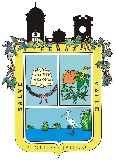 INGRESOS MUNICIPALES POR CONCEPTO DE PARTICIPACIONES FEDERALESCORRESPONDIENTES AL AÑO 2016MESPARTICIPACIONES FEDERALES 2016ENERO            2,224,065.16 FEBRERO            2,227,755.57 MARZO            2,934,941.36 ABRIL             2,729,550.47 MAYO            5,210,230.52 JUNIO            3,368,892.78 JULIO            3,710,711.82 AGOSTO            3,072,701.60 SEPTIEMBRE            4,257,176.92 OCTUBRE            3,415,396.05 NOVIEMBRE            3,555,933.74 DICIEMBRE            3,200,686.82 TOTAL ACUMULADO          39,908,042.81 